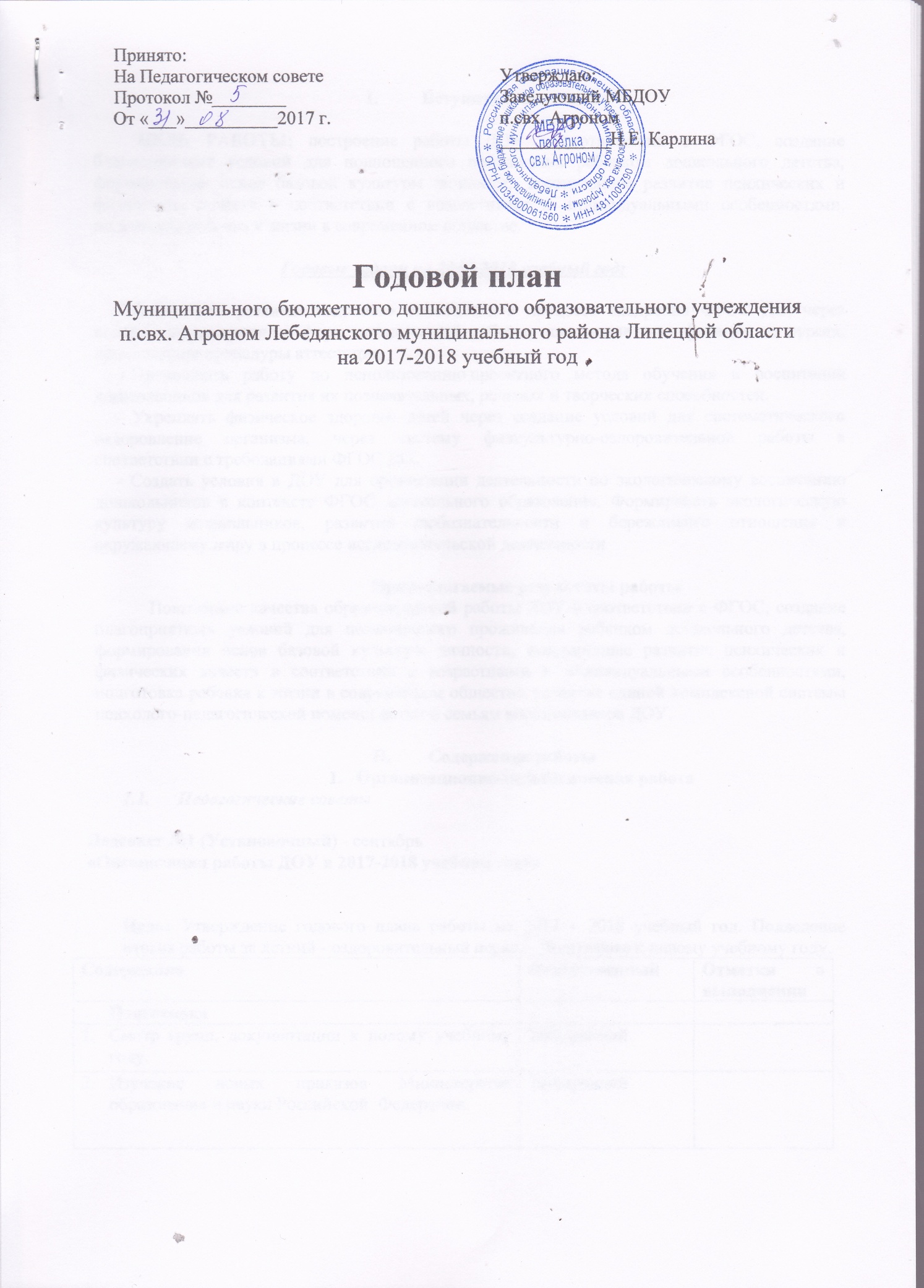 Вступительная частьЦЕЛЬ РАБОТЫ: построение работы ДОУ в соответствии с ФГОС, создание благоприятных условий для полноценного проживания ребенком дошкольного детства, формирования основ базовой культуры личности,  всестороннее развитие психических и физических качеств в соответствии с возрастными и индивидуальными особенностями, подготовка ребенка к жизни в современном обществе.Годовые задачи на 2017-2018 учебный год:- Обеспечить развитие кадрового потенциала в процессе внедрения ФГОС ДО, через использование активных форм методической работы, повышение квалификации на курсах, прохождение процедуры аттестации.  - Продолжать работу по использованию проектного метода обучения и воспитания дошкольников для развития их познавательных, речевых и творческих способностей.- Укреплять физическое здоровье детей через создание условий для систематического оздоровление организма, через систему физкультурно-оздоровительной работы в соответствии с требованиями ФГОС ДО.- Создать условия в ДОУ для организации деятельности по экологическому воспитанию дошкольников в контексте ФГОС дошкольного образования. Формировать экологическую культуру дошкольников, развитие любознательности и бережливого отношения к окружающему миру в процессе исследовательской деятельностиПредполагаемые результаты работыПовышение качества образовательной работы ДОУ в соответствии с ФГОС, создание благоприятных условий для полноценного проживания ребенком дошкольного детства, формирования основ базовой культуры личности, всестороннее развитие психических и физических качеств в соответствии с возрастными и индивидуальными особенностями, подготовка ребенка к жизни в современном обществе, развитие единой комплексной системы психолого-педагогической помощи детям и семьям воспитанников ДОУ.Содержание работыОрганизационно-педагогическая работаПедагогические советыПедсовет №1 (Установочный) - сентябрь«Организация работы ДОУ в 2017-2018 учебном году»Цель: Утверждение годового плана работы на 2017 – 2018 учебный год. Подведение итогов работы за летний - оздоровительный период. Подготовка к новому учебному году. Педсовет №2 ноябрь Организация воспитательно-образовательного процесса в ДОУ в условиях реализации ФГОС ДОЦель: повышение профессиональной компетентности  по основным направлениям ФГОС ДО.Педсовет №3 март Тема: «Экологическое воспитание дошкольников в ДОУ»Цель: повышение профессиональной компетентности  воспитателей по формированию экологического развития дошкольников, через опытно-экспериментальную  деятельность.Педсовет №4 (Итоговый) май«Анализ воспитательно-образовательной работы ДОУ за   2016-2017 учебный год»Цель: Анализ и подведение итогов за учебный год, определение задач на новый учебный годРабота методического кабинетаМероприятия, праздники и музыкальные развлеченияСпортивные мероприятияСмотры, конкурсы, выставкиРабота с кадрамиПовышение квалификацииАттестацияРуководство и контрольРабота  с родителямиПлан групповых родительских собранийАдминистративно-хозяйственная работаСодержаниеОтветственныйОтметки о выполненииПодготовкаСмотр групп, документации к новому учебному году.ЗаведующийИзучение новых приказов Министерства образования и науки Российской  Федерации. ЗаведующийОрганизация учебно-воспитательного процесса и создание условий для работы с детьми на новый учебный год.ВоспитателиРазработка расписания организации образовательной деятельности в различных видах детской деятельности по реализации образовательных областей  в соответствии с ФГОС.ВоспитателиСоставление перспективных планов физкультурных, музыкальных праздников и развлечений с детьми дошкольного возраста.Воспитатели Разработка рабочих программВоспитателиПовестка педсовета:Итоги работы за летний - оздоровительный период.ЗаведующийАнализ готовности групп к новому учебному году.ЗаведующийУтверждение годового плана воспитательно- образовательной работы ДОУ   на 2017 – 2018 учебный год.ЗаведующийУтверждение годового календарного учебного графикаВоспитателиУтверждение учебного плана на 2017 – 2018 учебный годВоспитателиУтверждение расписания организации  образовательной деятельности в различных видах детской деятельности по реализации образовательных областей. Воспитатели  Утверждение рабочих  программ педагоговВоспитателиРазноеЗаведующийОбсуждение проекта решений. Вынесение решения.ЗаведующийСодержаниеОтветственныйОтметки о выполненииПодготовкаКонсультации для педагогов:  «Организация подвижных игр на прогулке»«Современные образовательные технологии в ДОУ»Воспитатели3. Тематический  контроль «Организация подвижных игр на прогулке»заведующийПовестка дня: Вступительное слово «Содержание дошкольного образования с ведением ФГОС ДО».ЗаведующийВыступление «Создание здоровьесберегающей среды»Воспитатель Образовательная деятельность в режимных моментах с учетом ФГОС ДОВоспитатель  Итоги тематического контроля  «Организация подвижных игр на прогулке»Заведующий Разное Заведующий Обсуждение проекта решений. Вынесение решения.ЗаведующийСодержаниеОтветственныйОтметки о выполненииПодготовка к педагогическому совету Подготовка к педагогическому совету Подготовка к педагогическому совету Консультация для воспитателей на тему «Экологическое воспитание дошкольников» воспитатели Проведение тематического контроля «Организация работы  по экологическому воспитанию»воспитателиПлан проведения педагогического советаПлан проведения педагогического советаПлан проведения педагогического советаВступительное словоЗаведующийРезультаты тематической проверки «Организация работы по экологическому развитию детей дошкольного возраста»Воспитатели, заведующийВыступление из опыта работы «Использование проектно- исследовательской деятельности в экологическом развитии дошкольников».Воспитатель  Выступление из опыта работы «Развитие интереса к природе и любознательности  у дошкольников с помощью дидактических игр экологической направленности»Воспитатель Решение педагогического совета ЗаведующийСодержаниеОтветственныйОтметки о выполненииПодготовкаПроведение итогов мониторинга  освоения детьми ООП ДО. воспитателиПодготовка педагогов к отчетам по самообразованию за год.воспитателиОбсуждение вопросов готовности детей к школе с родителями, учителями и воспитателями ДОУвоспитателиСоставление плана работы на летне-оздоровительный периодЗаведующая, воспитателиСоставление тематического плана на летний  периодвоспитатели План педсовета:Анализ выполнения решения педагогического совета № 3ЗаведующийВступительное слово «Итоги учебного года»ЗаведующийИтоги мониторинга освоения детьми ООП ДОвоспитателиАнализ заболеваемости  детей и проведения оздоровительной работы за 2016-2017 учебный год.МедсестраУтверждение плана работы на летне-оздоровительный периодЗаведующийУтверждение режима дня на летний периодЗаведующийУтверждение расписания образовательной деятельности на летний периодвоспитателиУтверждение тематического плана на летовоспитателиИнструктаж по охране жизни и здоровья детей в летний периодвоспитателиОпределение  проекта основных направлений деятельности ДОУ на 2017-2018 учебный  год.ЗаведующийВынесение решения педсоветаЗаведующийСодержание работысрокиответственныйОтметки о выполнении1Разработка  расписания ООД на новый учебный год.Оформление информационных стендов Проведение инструктажа по охране жизни и здоровья детей.сентябрьвоспитатели2Определение форм отчётности педагогов по темам самообразования.Обработка итогов диагностики в начале учебного года.октябрьвоспитатели3Подготовка и проведение тематического контроля к педсовету.ноябрьвоспитатели4Помощь в подготовке документации к аттестации педагогов на первую  квалификационную категориюПодготовка к Новогодним утренникамдекабрьвоспитатели5Подведение итогов диагностики в середине учебного годафевральвоспитатели6Подготовка и проведение тематического контроля к педсовету.мартвоспитатели7Оформление документации и выставка по теме: «Подготовка детей к школе».Подведение итогов диагностики в конце учебного года.майвоспитатели8Пополнение кабинета материалами из опыта работы воспитателей.Приобретение новинок методической и художественной литературы для детей, педагоговРабота с сайтом учреждения, регулярное обновление информации на сайте.В течение годавоспитатели№  Тематика Сроки проведенияОтветственный Отметки о выполненииПраздник «День знаний»01.09.2017воспитателиНеделя безопасности26.09.2017-30.09.2017воспитатели- День старшего поколения- Осенний праздник01.10.2017В течение месяцавоспитатели День народного единства03.11.2017воспитателиМамин день26.11.2017воспитателиДень героев Отечества09.12.2017воспитателиДень Конституции12.12.2017воспитателиНовогодние утренникидекабрьвоспитателиДень разгрома советскими войсками немецко-фашистских войск в Сталинградской битве02.02.2018воспитателиДень памяти о россиянах исполнявших служебный долг за пределами Отечества 15.02.2018воспитателиПраздник «День защитника Отечества»февральвоспитателиУтренник 8 МартамартвоспитателиДень космонавтики. Космос глазами детей12.04.2018воспитателиДень победымайвоспитателиВыпускной утренникмайвоспитателиДень защиты детей01.06.2018воспитателиДень России12.06.2018воспитателиДень памяти и скорби22.06.2018воспитателиДень государственного флага РФ22.08.2018воспитатели№ п/пВид деятельностиСрокиОтметки о выполнении2Физкультурное развлечение "Котята"СентябрьI неделяII младшая группа 3Физкультурный досуг "Петушок из цирка пришел в гости к детям в детский сад"Сентябрь II неделясредняя группа 4Физкультурный досуг "Здравствуй, осень"Сентябрь III неделястаршая группа 12Физкультурное развлечение «Веселые поросята»ОктябрьI неделяII младшая группа 13Физкультурное развлечение «За золотым ключиком в лес»Октябрь II неделя средняя группа 14Физкультурное развлечение «В лес к Старичку-лесовичку»Октябрь III неделя старшая группа 17Физкультурное развлечение «За золотым ключиком в лес»НоябрьI неделяII младшая группа 18Физкультурный досуг «Веселые старты»Ноябрь II неделя средняя группа 19Физкультурный досуг «Веселые старты»НоябрьIII неделя старшая группа 22Физкультурноеразвлечение «Собачки»ДекабрьI неделяII младшая группа 23Физкультурное развлечение «Зимние катания»Декабрь II неделя средняя группа 24Физкультурное развлечение«Путешествие в джунгли»ДекабрьIII неделя старшая группа 30Физкультурное развлечение «Мишка на прогулке»ЯнварьI неделяII младшая группа 31Физкультурное развлечение «Волшебный сундучок»Январь II неделя средняя группа 32Физкультурное развлечение «Встреча со Снежной королевой»Январь III неделя старшая группа 36Зимний спортивныйпраздник «Карнавал животных»ФевральI неделяII младшая группа 37Зимний праздник «Масленица»Февраль II неделя средняя группа 38Зимний спортивный праздник, посвященный Дню защитника ОтечестваФевраль III неделя старшая группа42Спортивный досуг «Веселые зайчики»МартI неделяII младшая группа 43Физкультурное развлечение «Спящая красавица»Март II неделя средняя группа 44Физкультурный досуг. Игра «У кого меньше мячей»Март III неделя старшая группа 47Физкультурное развлечение«Лошадки»АпрельI неделяII младшая группа 48Физкультурное развлечение «Карлсон в гостях у детей»Апрель II неделя средняя группа 49Физкультурное развлечение «Белочка - пушистый хвост»Апрель III неделя старшая группа 53Спортивный праздник «Мы растем здоровыми»МайI неделяII младшая группа 54Физкультурный досуг «Веселые старты»МайII неделя средняя группа 55Спортивный праздник «Веселый мяч»МайIII неделя старшая группа №  Тематика Сроки проведенияОтветственный Отметки о выполненииСмотр- конкурс «На лучшую подготовку групп  к новому учебному году»сентябрьвоспитатели группВыставка поделок из природного материала и овощей  «Волшебный сундучок осени»октябрьвоспитатели группКонкурс «Лучший новогодний интерьер»декабрьвоспитатели группСмотр уголков природы, огородов на окнеапрель воспитатели групп Смотр- конкурс групповых участков «Наполни душу красотой!»майвоспитатели групп№Вид деятельностиСрокиОтветственныеОтметки о выполненииПрохождение курсов повышения Квалификации.По графикуЗаведующийСоставление заявки на прохождениекурсовой подготовки сотрудников на следующий учебный годМайвоспитательВыбор тем по самообразованиюСентябрьВоспитатели Составление планов работы по самообразованию.ОктябрьВоспитатели Беседы с педагогами по темам самообразования.По запросувоспитатель№ п/пМероприятияСрокиВыходОтметки о выполненииРазработка локальной нормативно-правовой базы для организации и проведению аттестации педагогических работников ОУ.сентябрь Пакет документовПодготовка приказа - уведомления о необходимости прохождения аттестации педагогам.СентябрьПриказОзнакомление педагогического коллектива с документами по аттестации педагогических кадров сентябрь Владение информацией по аттестации педагогами Согласование графика аттестации педагогов на соответствие занимаемой должностиСогласование по вопросам добровольной аттестации для  соответствия первой и высшей квалификационной категориисентябрьГрафик аттестацииИзучение деятельности педагогических работников, оформление документов для прохождения аттестации, посещение фронтальных, подгрупповых и индивидуальных занятий, мастер-классов.согласно графику и плану аттестацииСправка по ДОУИндивидуальная работа с аттестуемыми по составлению портфолио и др. документов.В соответствии с графиком Портфолио, представление на  педагогического работникаПодготовка отчета по результатам аттестации. Май  Отчет№Вид контроля и содержаниеСрокГруппаОтветственныеГде обсуждаются результаты контроляОтметки о выполнении1Оперативный контроль:- Готовность ДОУ к учебному году-Организация предметно – развивающей среды в группах ДОУ- Маркировка и подбор мебели согласно ростовым показателям- работа с детьми и родителями в период адаптацииОперативный:- соблюдение  режима дня и режимных моментов-уровень подготовки  и проведения групповых родительских собранийОперативный:- система работы  и развитие  навыков самообслуживания в группах среднего возраста- оформление наглядного материала в информационных уголках для родителей Оперативный:- организация утренней гимнастики во всех возрастных группахОперативный:- Развитие культуры поведения за столом. Этикет.- дневной сонОперативный:- качество подготовки и проведение непосредственно образовательной деятельности, режимных моментов.- работа  начинающих воспитателей.Оперативный:- качество подготовки и проведения утренников и развлечений.- планирование учебно-воспитательной работы.Оперативный:- планирование и проведение прогулок во  всех возрастных группах сентябрьоктябрьноябрьдекабрьянварьфевральмартмайВсе группыЗаведующая, воспитательСовещания при заведующей2Тематический  «Организация подвижных игр на прогулке»Тематический «Экологическое воспитание детей дошкольного возраста»ОктябрьМартСредние группыСтаршие и подготовительные группывоспитательвоспитательПедсоветПедсовет№МероприятияСроки ОтветственныеОтметки о выполнении1Заключение договоров с родителями ( законными представителями вновь поступивших детей)СентябрьЗаведующая2Пополнение банка данных о семьях воспитанниковСентябрьВоспитатели3Составление социального паспорта групп, ДОУоктябрьВоспитатели,ст. воспитатель6Оформление стенда  для родителей « Для Вас, родители»октябрьВоспитатели7Оформление выставок детских работ.В течение годаВоспитатели9Консультации для родителей стендовыеВ течение годаВоспитатели10Оформление санитарно – просветительских материалов для родителей В течение годаМед. сестраВоспитатели11Родительские собрания ДОУ:«Жизнь детского сада».Готовность детского сада к новому учебному году. Основные направления работы на уч. год. Выбор родительского комитета.«Наши успехи».Итоги работу  ДОУ за уч. год.Отчет родительского комитета.ОктябрьмайЗаведующаяВоспитатели12Проведение групповых собраний согласно утвержденному плану.1 раз в кварталВоспитатели13Участие родителей в праздникахВ течение годаВоспитатели14Привлечение родителей к  благоустройству территории ДОУ и предметно – развивающей среды.В течение годаВоспитатели№ТемыГруппыСрокиОтметки о выполнении«Адаптация детей раннего возраста к условиям детского сада»младшаяоктябрь«Чистота залог здоровья»младшаядекабрь«Игра, ее место и роль в жизни и развитии детей»младшаямарт«Возрастные особенности детей 3–4 лет»младшаясентябрь«Чтобы ребенок рос здоровым»младшаяянварь"Чему мы научились за год"."младшаямай" Развитие ребенка 4-5 лет".средняясентябрь"Игра - не забава".средняяянварь«Что изменилось в наших детях?"средняямай«Вот и стали мы на год старше»старшаясентябрь«Природа и ребенок»старшаяфевраль«Достижения года»старшаямай«Готовимся в школу вместе»Старшаясентябрь«Игра как важнейшее средство развития детей»Старшаяянварь«Вот и стали мы на год взрослее»Старшаямай№МероприятияСроки ОтветственныеОтметки о выполненииПриемка ДОУ к новому учебному годуавгустзаведующая, завхозПроведение текущих инструктажей по ОТ, ТБ и охране жизни и здоровья детейсентябрьзаведующая, завхоз Своевременная уборка территории ДОУ от мусора, листьев, снега.постояннозаведующая, завхоз, дворникСоставление тарификационного списка, штатного расписания, расстановка педагогических кадровсентябрьзаведующаяИздание приказов о назначении ответственных за соблюдение требований охраны труда и пожарной безопасностисентябрьзаведующаяПодготовка здания к зимнему периоду.  октябрь-ноябрьзаведующая, завхозОформление муниципальных контрактов и договоров в течение годазаведующаяСоставление графика отпусковдекабрьзаведующая, Рейд по проверке санитарного состояния групп1 раз в неделюзаведующая, медсестраПодготовка помещения к проведению новогодних праздников. Приобретение и установка новогодней елки, гирлянд, новогодних игрушек.декабрьзаведующая, завхоз Техника безопасности при проведении новогодних елокдекабрьзаведующая, завхоз Выполнения санэпидрежима в ДОУфевральзаведующая, медсестраПодготовка к весеннему периодумартзаведующая, завхоз Проведение инструктажей к летне-оздоровительной работемайзаведующая, завхоз 24Благоустройство территории детского сада. Озеленение участков детского сада, посев цветов на клумбы. Обновление построек. Завоз песка. Побелка забора, покраска лавочек, оборудования на участках ДОУ.май-июньзаведующая, завхоз,воспитатели26Косметический ремонт детского сада. июнь-августзаведующая, завхоз 